Payment Date:	Cash         PayPal         Check          Check #:  	***********************PLEASE SEND FORM WITH PAYMENT*********************** I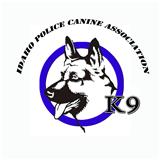 IDAHO POLICE CANINE ASSOCIATIONPO BOX 190104Boise, Id 83719-0104APPLICATION FOR MEMBERSHIP(rev.02/18)Requirements: Regular membership to this Association shall be open to any active, full-time commissioned law enforcement officer, either state, county, municipal or correction officers or federal law enforcement personnel who have a canine assignment in the state of Idaho, who have met the requirement of the Idaho Post Academy.Membership Type: Regular  	Associate  	For Year  	Membership:$50.00 January 1st to December 31st each year   $150.00- for three or more k9 teams, All K9 registrations must be sent  together.Associate Membership- $20.00FORM MUST BE COMPLETED TO BE VALID.Last Name:  _			First:				MI:		 Agency:   										  Agency Address:						County:   			  City:		State:		Province:	Country:		 Zip:	A-Phone:				Cell:   				 E-Mail Address:   									Handler:  	Trainer: _ 	Quarry:  	Supervisor:  	Dog's Name:	Breed:   	Patrol:  	Narcotic:  	Explosive:  	Other:   	I affirm that all information provided on this Document is true and accurate.Signature:	Date:   	Associate Membership (out of state or military K-9 officers, non K-9 Idaho commissioned officers): The agency you work for must supply the IPCA with a letter verifying that you are a full-time commissioned officer and that you are assigned to work with canine. The letter must be signed by the agency head and accompany this application.